Встреча Председателя Республиканской организации Профсоюзов работников государственных учреждений и общественного обслуживания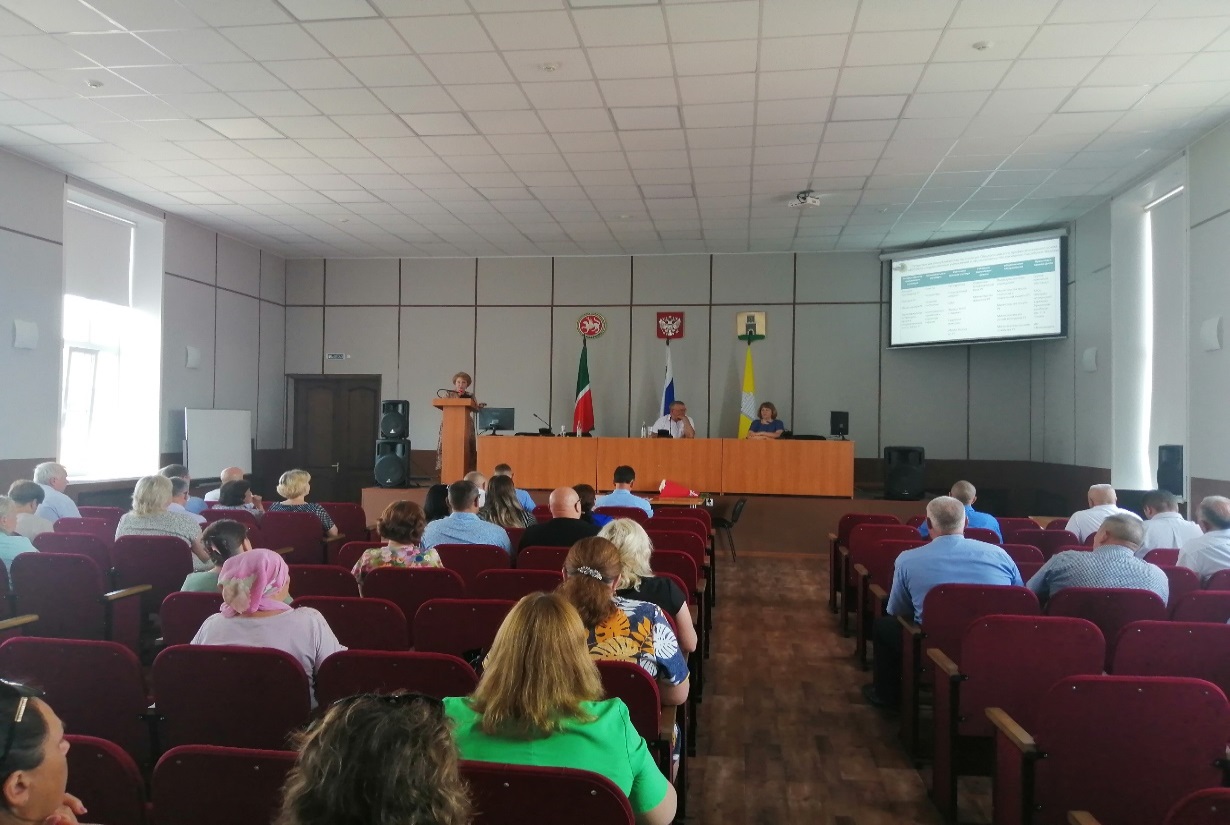 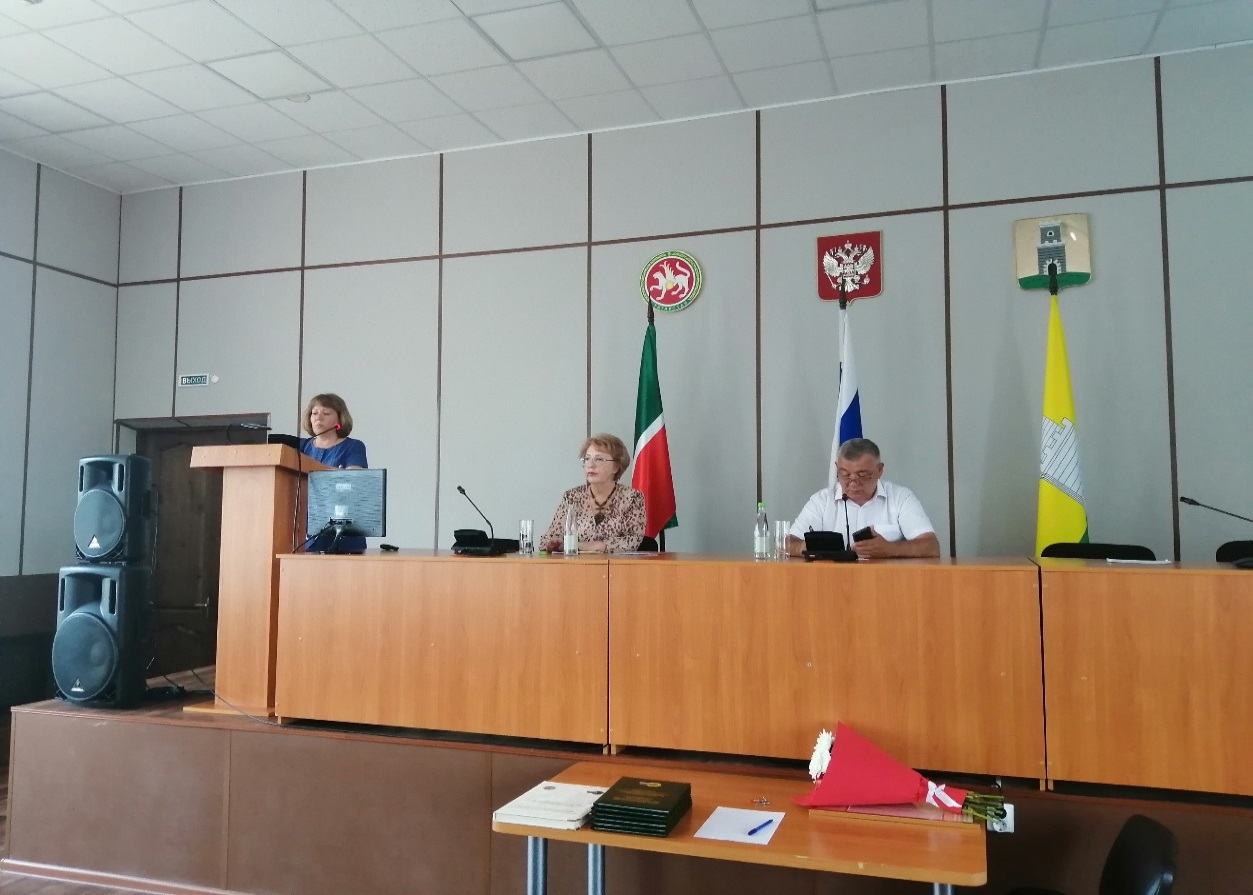 